Gäller från och med 2023-01-01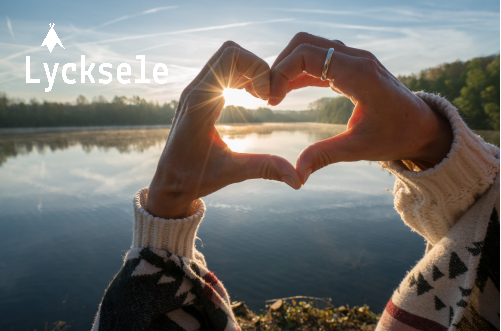 Titel:  2022
Utgiven av: Lycksele kommun 2022
Text: Lycksele kommun
Bild omslag: Fotograf / Bildbyrå
Adress: Lycksele kommun, Stadshuset Storgatan 22, 921 31 Lycksele
Telefon: 0950-166 00
E-post: kommun@lycksele.se
Hemsida: www.lycksele.se
Diarienummer: 000-0000-2021
Innehåll  Riktlinjer för föreningsbidrag		41.1	Syfte med bidrag till föreningar		41.2	Vem/vilka kan söka?		41.3	Allmänna villkor		4Sammankomstbidrag/Aktivitetsstöd		5Utvecklingsbidrag		6Syfte		6Bidraget ska stimulera och främja en utveckling eller ett nyskapande av föreningars verksamhet på olika sätt		6Bidrag för att motverka ensamhet hos äldre		6Lokalbidrag		7Driftbidrag till samlingslokaler		8Skötsel och anläggningsbidrag		8 Riktlinjer för Kulturbidrag		10Syfte med bidrag till Konst och Kultur		10Bidrag till Kultur kan sökas av:		10Allmänna villkor		10Årligt verksamhetsbidrag		11Arrangemangsbidrag		12Riktlinjer för föreningsbidrag Syfte med bidrag till föreningar Bidragen ska stimulera och stödja föreningslivet i Lycksele och därmed bidra till att förbättra Lycksele kommuns invånares möjlighet till en aktiv fritid och god folkhälsa. Ett varierat fritidsutbud ska uppmuntras och stödjas i alla miljöer där kommuninnevånare lever och vistas. De är i första hand avsedda att stödja verksamheter för barn- och ungdomar, personer med funktionsvariationer och pensionärer. Vem/vilka kan söka? Bidrag kan sökas av: Ideella föreningar som bedriver verksamhet för barn- och ungdomar, personer med funktionsvariationer samt pensionärer Ideell förening som inom kommunens landsbygdsområden har lokaler för sammankomster, studieverksamhet, förströelse etc. Ideella föreningar som bedriver skötsel av vissa vinter- och sommaranläggningar Allmänna villkor Bidrag kan utgå till förening som uppfyller nedanstående villkor: På demokratisk grund är verksam och bedriver fritidsaktiviteter i Lycksele kommun Att föreningar som bedriver verksamhet för barn- och ungdomar följer barnkonventionen och att verksamheten bedrivs ur ett barnrättsperspektiv. Har en fungerande styrelse (ordförande, sekreterare, kassör) stadgar, och bedriver varaktig verksamhet. Har minst 10 bidragsberättigade medlemmar.  Med bidragsberättigad menas barn- och ungdomar i åldern 5-25 år, personer med funktionsvariationer samt pensionärer. (Åldern räknas per kalenderår from det år deltagaren fyller 5 år tom det år deltagaren fyller 25 år) Verksamheten ska vara tillgänglig för alla och bedrivas i en drogfri och icke diskriminerande miljö. Varje förening med barn- och ungdomsverksamhet ska i sin verksamhetsplan ha inarbetat en handlingsplan för det förebyggande arbetet mot alkohol, droger och doping  Sammankomstbidrag/Aktivitetsstöd  Vem/vilka kan söka Ideella föreningar som bedriver verksamhet för barn- och ungdomar, personer med funktionsvariationer samt pensionärer Villkor Bidrag utgår per bidragsberättigad sammankomst.  För att erhålla sammankomstbidrag skall föreningen redovisa minst 5 sammankomster per redovisningsperiod (halvår).  Med bidragsberättigad sammankomst menas:  En ledarledd gruppaktivitet som genomförs i föreningens regi. Sammankomsten ska vara beslutat och planerad av föreningens styrelse, sektion, medlemsmöte eller motsvarande.  Bidragsberättigad deltagare;  -  barn och ungdomar 5-25 år   -personer med funktionsvariation och pensionärer  Sammankomsten ska ha minst 3 bidragsberättigade deltagare (plus ledare) och pågå minimum 60 minuter, och omfatta en gemensam samling och avslutning. En grupp får inte - ur redovisningssynpunkt - delas i mindre grupper för att erhålla fler sammankomstbidrag. En deltagare får räknas 1 gång per dag och verksamhet i samma förening. Till exempel kan en deltagare spela fotboll och sedan dansa i samma förening och föreningen får då aktivitetsstöd för båda aktiviteterna. Gruppledaren skall vara närvarande under sammankomsten och får inte ur bidragssynpunkt vara ledare för flera grupper under samma timme. Ledaren ska vara utsedd av föreningen samt vara lägst 13 år. Redovisning av närvaro vid varje sammankomst ska ske via Aktivitetskort på nätet. Lycksele kommuns hemsida: http://www.lycksele.se/kultur-och-fritid/ klicka på Aktivitetskort på nätet (kontakta din föreningsadministratör för att erhålla inloggningsuppgifter) Ledaren skall intyga att uppgifterna på närvarokortet är riktiga, görs via internet. Den av föreningen utsedda föreningsadministratören ska godkänna föreningens samtliga närvarokort innan ansökningstiden gått ut.Bidrag per sammankomst: 75 kronorBidrag per deltagare: 2 kronorUtvecklingsbidragSyfte Bidraget ska stimulera och främja en utveckling eller ett nyskapande av föreningars verksamhet på olika sättVem/vilka kan söka? Ideella föreningar som är verksamma inom fritidsområdet VillkorStödet kan sökas för att genomföra en tillfällig aktivitet eller att utveckla anläggningar som bidrar till förbättrad folkhälsa och stimulerar till ökad rörelserikedom för de prioriterade grupperna barn- och ungdomar, personer med funktionsvariationer och pensionärer. Utvecklingsbidrag kan ej sökas för löpande ordinarie verksamhet samt förtäring av mat och dryck.Stöd kan ges till aktiviteter som: Främjar rörelserikedomFörbättrar barn och ungdomars fysiska och psykisk hälsa Aktiviteter som är öppna och lättillgänglig för många som prova på, drop-in eller spontanverksamhet, särskilt på helgkvällar Ledarutbildning och ledarrekryteringUtveckling av föreningsägd anläggning Bidraget beviljas normalt inte för mer än 30 % av kostnaden och maximalt 25 000 kr per år och förening. Bidrag för att motverka ensamhet hos äldreSyfteBidraget ska stimulera och främja insatser som bryter ensamhet och isolering hos äldreVem/vilka kan sökaIdeella föreningar och organisationer som uppfyller de allmänna villkoren för föreningsbidrag.VillkorStödet kan sökas för aktiviteter, arrangemang eller skapande av fler mötesplatser för seniorer. Det kan vara anordnande av kulturella eller fysiska aktiviteter som bidrar till gemenskap utan att man är medlem i en förening.Bidraget kan inte sökas för löpande ordinarie verksamhet samt förtäring av mat och dryck.För bidraget avsätts 200 000kr i budget.Bidrag till anställda Syfte Stötta föreningar med personal som har statligt lönebidragVem/vilka kan söka Föreningar som har personal som erhåller statligt lönebidrag Villkor Bidrag utges med max 12 000 kr per år och heltidsanställd Bidrag kan utgå till fler lönebidragsanställda per förening Beslut om bidrag gäller enbart för ett kalenderår i taget. Utbetalning av bidraget görs efter rekvisition från föreningen max 2 ggr/år Kopia på löneutbetalningen ska bifogas rekvisitionen. Vid första rekvisitionstillfället ska även kopia på beslutsunderlag/överenskommelse och Beslut om lönebidrag från Arbetsförmedlingen bifogas. Lokalbidrag Syfte Bidraget ska stötta föreningar som hyr lokal eller för driftkostnader för egen lokalVem/vilka kan söka Ideella föreningarVillkor Godkänd kostnad är marknadsmässig hyra för lokal eller anläggning (där föreningen bedriver verksamhet för barn- och ungdomar 5-25 år eller för personer med funktionsvariationer och för pensionärsföreningar.), eller lokalhyra för föreningens kansli/administration. För egen lokal beräknas bidraget på lokalens driftkostnad (el, sop-, vatten-, avloppsavgifter, försäkring) Bidraget utgår med max 50% av godkända hyres-/driftskostnader, högst 25 000 kr per år och förening.Lokalbidrag utgår inte för: Förhyrda lokaler/anläggningar som ingår i fritidsenhetens lokal- och anläggningsobjekt Hyreslokal eller anläggning där föreningen genom överenskommelse med kommunen har en reducerad hyra Driftbidrag till samlingslokaler Syfte Bidraget ska stötta föreningar, församlingar eller liknande organisationer som inom kommunens landsbygdsområde har lokal för offentlig- och kulturell verksamhet, studieverksamhet, förströelse etc. Vem/vilka kan söka Ideella föreningar, eller liknande organisation. Villkor Bidrag utgår endast till en samlingslokal per by. Bidrag utgår med 75 kr/m2, max 300m2 yta. Fullt bidrag utgår endast till föreningar där föreningens hyresintäkter understiger 40 000 kr per år. Hyresintäkter 40 000 - 49 999 kr reduceras bidraget med 25%  Hyresintäkter 50 000 - 59 999 kr reduceras bidraget med 50%  Hyresintäkter 60 000 - 69 999 kr reduceras bidraget med 75%  Hyresintäkter 70 000 kr och högre utgår inte något bidrag(Nuvarande bidragsnivå) Skötsel och anläggningsbidragSyfte  Att erbjuda ett varierat fritidsutbud i olika miljöer där kommuninnevånare lever och vistas Vem/vilka kan söka  Bidraget kan sökas av förening som uppfyller bidragsriktlinjernas allmänna villkor samt villkoren för sammankomstbidraget.Gräsfotbollsplaner   Period: April-Oktober  11-manna plan. Seriespel eller kontinuerlig verksamhet för barn och ungdomar.  Bidraget betalas ut i efterskott när föreningen redovisat verksamhet vid anläggningen  Bidrag: 19 800 kr/år Golfanläggning  Föreningen ska lämna redovisning om periodens verksamhet vid anläggningen Ansökan görs efter att verksamheten avslutats vid anläggningen Bidrag: 15 000 kr/år Isbanor  Minst 900 m2 spolad och plogad yta  Vid mindre yta reduceras bidraget  Redovisning av antalet skötseltimmar och rapport om hur mycket isbanan har använts under säsongen Minimikrav för skötsel av isbanan är 30 timmar/säsong  Slumpvis kontroll av isbaneunderhåll sker under säsong.  Bidrag: 11 000 kr/år Skidspår  Skidspåret skall vara minst 2 km långt.  Om skidspåret är kortare reduceras bidraget.  Redovisning av antalet skötseltimmar och hur mycket spåret har använts,  Minimikravet för skötseln av skidspår är 30 timmar/säsong.  Under säsongen kommer slumpvis kontroll av spårskötseln att göras.  Bidrag: 12 000 kr/säsong för elspår               4 700 kr/säsong för dagljusspår. Slalomanläggningar (ej Bocksliden)  Bidrag: Viterliden 14 500 kr/år               Kåtaberget 12 000 kr/år Motoranläggningar  Period: kalenderår  Lycksele motorklubbs anläggningar (Motorstadion –bil, mc snöskoter, Trollringen-karting)  Föreningen lämnar redovisning om periodens verksamhet vid anläggningarna  Bidrag: 25 000 kr/år  Skoterleder  Bidrag utgår till föreningen Snowled   Bidrag utbetalas efter att föreningen lämnat verksamhetsberättelse och verksamhetsplan till Fritidsenheten  Bidrag: 75 000 kr/år  Riktlinjer för Kulturbidrag Syfte med bidrag till Konst och Kultur Bidragen ska stimulera och stödja konst och kultur i Lycksele kommun och därmed bidra till att förbättra invånarnas tillgång till kulturella aktiviteter och verksamheter. Målet är att göra Kulturen tillgänglig och jämlik för alla, kultur ska finnas i hela kommunen, och samverkan mellan kulturaktörer är viktig. Med konst och kultur menas berättande, bildkonst, dans, film/media, litteratur, musik, slöjd/hantverk, teater och kulturarv/bevarande, eller annan konstform. Riktlinjerna utgår från de nationella kulturpolitiska målen som anger att kulturen ska vara en dynamisk, utmanande och obunden kraft med yttrandefrihet som grund. Alla ska ha möjlighet att delta i kulturlivet. Kreativitet, mångfald och konstnärlig kvalitet ska prägla samhällets utveckling. Bidrag till Kultur kan sökas av: Kultur- och Kulturarvsföreningar Kulturaktörer, professionella kulturskapare (gäller stipendier)Andra föreningar, organisationer, grupper och enskilda Allmänna villkor Bidrag kan utgå till förening som uppfyller nedanstående villkor: På demokratisk grund är verksam och bedriver kulturaktiviteter i Lycksele kommun. Att föreningar som bedriver verksamhet för barn- och ungdomar följer barnkonventionen och att verksamheten bedrivs ur ett barnrättsperspektiv. Har en fungerande styrelse (ordförande, sekreterare, kassör) stadgar, och bedriver varaktig verksamhet. Verkar inom verksamhetsområdet kultur (berättande, bildkonst, dans, film/media, litteratur, musik, slöjd/hantverk, teater och kulturarv/bevarande) och medverkar till att de nationella kulturpolitiska målen uppnås. Verksamheten ska vara tillgänglig för alla och bedrivas i en drogfri och icke diskriminerande miljö.  Varje förening med barn- och ungdomsverksamhet ska i sin verksamhetsplan ha inarbetat en handlingsplan för det förebyggande arbetet mot alkohol, droger och doping. I marknadsföring av aktiviteter ska föreningen tydligt synliggöra att verksamheten sker i samverkan med Lycksele kommun. Om förutsättningar ändras inom verksamhet som beviljats bidrag ska det meddelas kommunen så snart det är möjligt. Årligt verksamhetsbidrag Syfte Syftet med årligt verksamhetsbidrag är att skapa kontinuitet i Kultur- eller Kulturarvsföreningens verksamhet och möjliggöra långsiktig planering.   Vem/vilka kan söka Konst och kulturföreningar (bildkonst, dans, film/media, litteratur, musik, slöjd/hantverk, teater och kulturarv/bevarande) Villkor Bidrag ges till föreningar som medverkar till att de nationella kulturpolitiska målen nås genom ex: Bidrar till att Konst och kultur blir tillgänglig och jämlik för alla. Bidrar till att barn och unga blir delaktiga i kulturlivet genom eget skapande, deltagande/publik. Bidrar till att Kulturarv och kulturmiljöer bevaras, används och utvecklas. Bidrar till skapandet av plattformar/mötesplatser för kulturutövare, kulturföreningar, kulturaktörer där de kan mötas, samverka och utvecklas. Bidrar till mångfald och berikande av ett attraktivt samhälle och når nya grupper. Kan inte kombineras med aktivitetsbidrag.  ArrangemangsbidragSyfteSyftet med bidraget är att främja offentliga kulturarrangemang inom hela kommunen och inom varierande konstformer. Vem/vilka kan söka 
Bidraget kan sökas av ideella föreningar, organisationer. Villkor Bidraget kan sökas löpande under året, i god tid innan arrangemanget, senast en månad innan genomförandet. 
Bidraget kan sökas som stöd eller förlustbidrag. Budget för hela arrangemanget ska följa med ansökan. Arrangemanget ska äga rum inom Lycksele kommun. 
Arrangören förväntas själv svara för en rimlig del av kostnaderna. 
Arrangemanget ska vara offentligt. Med offentligt menas att allmänheten har tillträde och har informerats genom annonsering, affischering etc. Bidrag lämnas för kostnader såsom: Arvoden för artister/medverkande Resekostnader för artister/medverkande (ej till arrangören/ arrangörens medlemmar) Kostnader för ljud/ljus Marknadsföringskostnader Extern lokalhyra för arrangemanget Övrigt Senast en månad efter arrangemanget är genomfört ska redovisning lämnas in och godkännas av Lycksele kommun. Om redovisning ej inkommit inom en månad efter arrangemanget utgår bidraget. För intern föreningsverksamhet, stödgalor eller välgörenhetsgalor, arrangemang i anslutning till möten, årsmöten, produktion och utgivning av media, förbrukningsmaterial och administration beviljas inte bidrag. För samtliga beviljade bidrag krävs redovisning av ekonomiskt utfall, deltagarantal (män, kvinnor, barn, ungdom) och verksamhetsbeskrivning. 
Bidraget betalas ut till sökandes plusgiro, bankgiro eller bankkonto. Sökande som även sökt bidrag från annan finansiär ska ange detta vid ansökan.Stadshuset, Storgatan 22, 921 31 Lycksele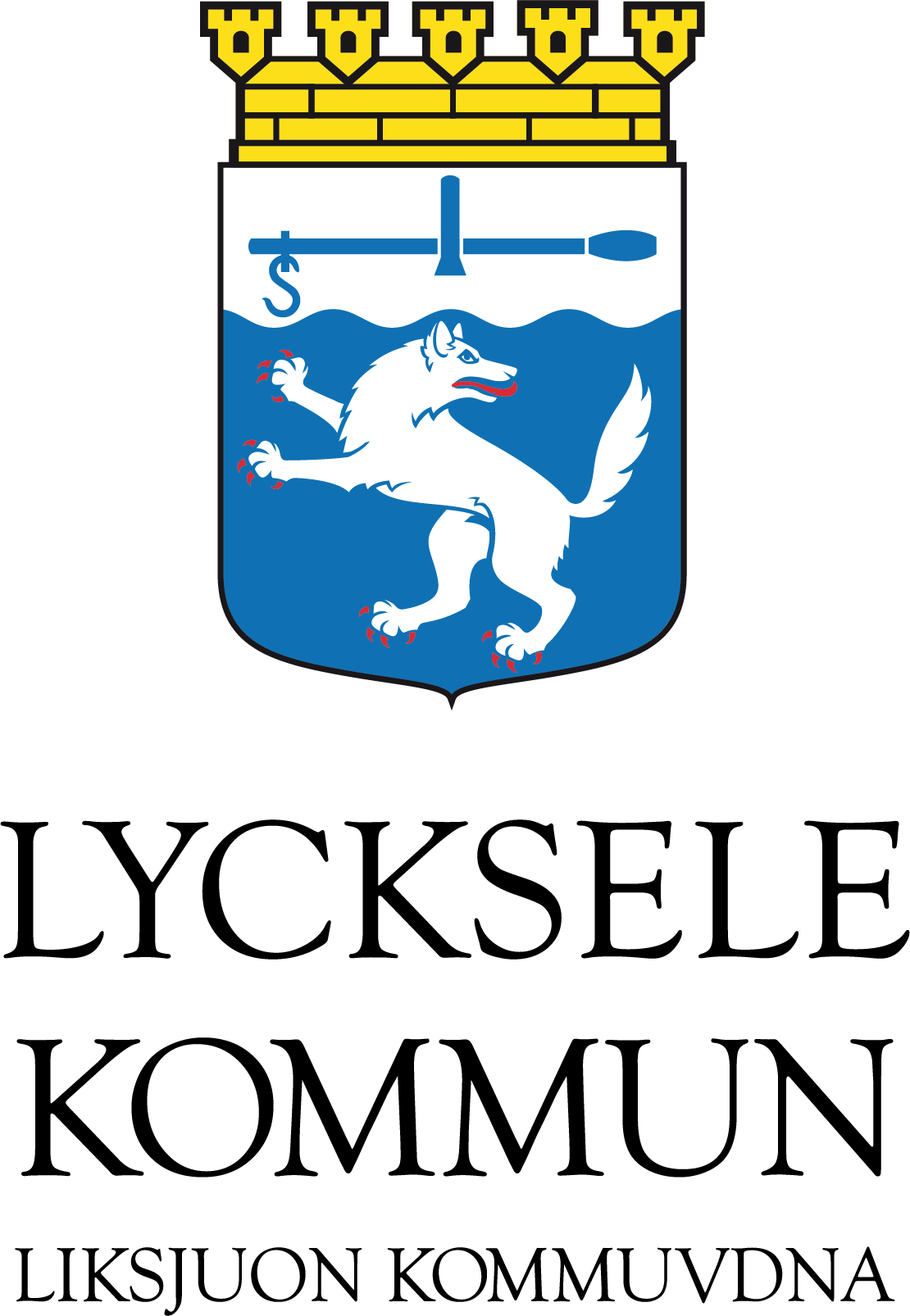 www.lycksele.sekommun@lycksele.se0950-166 00Antagen Av:
Kommunstyrelsen 2022-03-29 § 32Ärendebeteckning:
BidragsriktlinjerDnr:
2022-000077Dokumentägare:
KommunstyrelsenDokumentansvarig:
Enhetschef fritidDokumenttyp:
RiktlinjeErsätter dokumentet:
-Revideras:
-Uppföljning:
-